Årshjul for driftsstyremøter 2018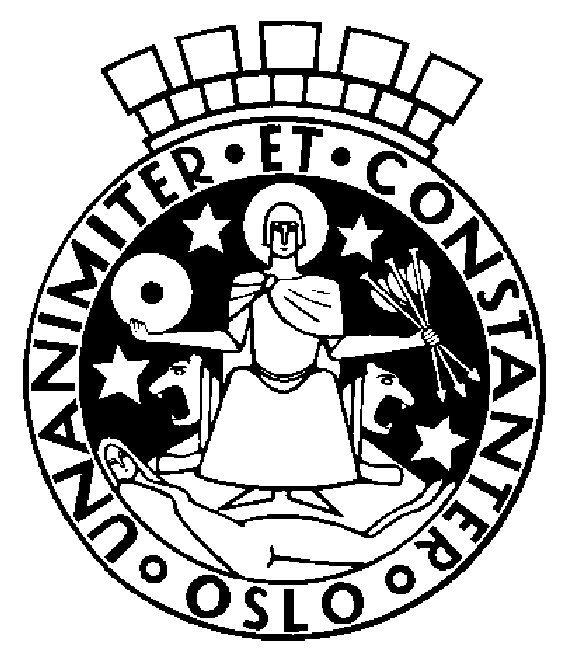 Oslo kommuneUtdanningsetatenÅrvoll skoleMånedSakerFrister for driftsstyretMøtedatoJanuarKonstitueringsmøteBudsjett 2018Strategisk plan 2018Fullmaktsmatrise19.01.1819.01.1818.01.18(tors)MarsStatus budsjettStatus strategisk planFullstendighetserklæringÅrsregnskapsrapportResultater fra nasjonale prøver/ kartleggingerDriftsstyreopplæring07.03.1807.03.1801.03.18(tors)JuniStatus budsjettStatus strategisk planTilsettinger neste skoleår/fag og timefordelingResultater fra nasjonale prøver/ kartlegginger07.06.18(tors)SeptemberStatus budsjettResultater fra nasjonale prøver/ kartlegginger20.09.18(tors)NovemberStatus budsjettStrategisk plan 2018 evalueresInnspill til strategisk plan 2019Forberede budsjett 2019Resultater fra nasjonale prøver/ kartleggingerÅrshjul for driftsstyremøter 201915.11.18(tors)